OP TÍTULO 1: SECTUR ELIGE A TURKISH AIRLINES COMO ALIADO EN SU GIRA PARA IMPULSAR A MÉXICO EN EL EXTRANJEROEl titular de la Secretaría de Turismo, Miguel Torruco Márques cerró su gira por Asia “Acapulco y México alrededor del mundo” en Santa Sofía, uno de los monumentos
emblemáticos de Estambul, Turquía, ciudad desde la que tomó un vuelo directo a CDMX operado por Turkish Airlines. La aerolínea bandera de Turquía que cuenta con dos trayectos diarios Estambul-CDMX-Cancún reitera su apoyo para que los viajeros de México y Turquía se conecten a través de sus rutas. Ciudad de México, xx de febrero de 2024. Con el fin de promocionar a México, especialmente el renacimiento turístico de Acapulco, tras los efectos devastadores del Huracán Otis que azotó al puerto en 2023, la Secretaría de Turismo (SECTUR) encabezada por el secretario Miguel Torruco Márques emprendió una gira de más de 40 horas desde el 21 al 23 de febrero por Asia que contó con el apoyo de Turkish Airlines. La aerolínea bandera de Turquía que cuenta con más de 300 rutas internacionales fue un aliado durante el recorrido “Acapulco y México alrededor del mundo”, el cual rompió el récord como la “Transmisión en vivo más larga” avalada por Récord Guinness. El titular de la SECTUR eligió a Turkish Airlines para viajar en esta gira maratónica que cerró en Santa Sofía, uno de los monumentos emblemáticos de Turquía que refleja la cultura milenaria y la historia de Estambul, la capital cultural que conecta al país con destinos de suma importancia como lo es la Ciudad de México, en donde tiene dos rutas diarias directas Estambul-CDMX-Cancún. “Queremos agradecer a Turkish Airlines, una excelente aerolínea en la que viajamos de Japón a Estambul y Estambul a Ciudad de México. Próximamente estaremos en programas de promoción en Estambul para seguir hablando con tour operadores y de la mano de Turkish Airlines que ha sido un gran aliado para impulsar el turismo en ambos países”, expresó Torruco Márques. El secretario de turismo también destacó que los lazos entre Turquía y México son fuertes y seguirán creciendo, ya que tan solo en 2023, ingresaron al país más de 37 mil turistas turcos vía aérea. Por su parte, Ilhan Kemal Tug, Embajador Extraordinario y Plenipotenciario de Turquía en México destacó la importancia de la llegada de Turkish Airlines en 2019 a México para el crecimiento turístico de ambas naciones. “Turkish Airlines no solo se destaca por su servicio excepcional, y su HUB estratégico ubicado en Estambul, sino por la conectividad sin igual que ha crecido exponencialmente al contar con 340 rutas en todo el mundo. Los vuelos directos de Turkish Airlines han fortalecido los lazos entre México y Turquía, gracias a esto, desde 2019 ha habido un incremento del 400% en los turistas mexicanos que visitan Turquía, cifra que también presenta oportunidades para el intercambio cultural y las inversiones en infraestructura turística “, destacó Kemal Tug. Ante este panorama, Turkish Airlines reitera su apoyo al haber formado parte del esfuerzo con el fin de impulsar el turismo de todo México, en específico Acapulco, una de las joyas del Pacífico y emblemático destino. La aerolínea se sumó como aliado en este recorrido para fortalecer los lazos de empatía, debido a que tienen en común haber sufrido el impacto de fenómenos naturales como lo fue el terremoto que azoto a Turquía en 2023.“Como Turkish Airlines, la aerolínea bandera de Turquía estamos muy contentos de formar parte de este récord, agradecemos al secretario por habernos elegido para esta gira que fortaleció la amistad entre tres países que tuvieron problemas catastróficos en el pasado, por lo que formar parte de estrategias y acciones para impulsar la actividad turística de nuestras naciones es de suma importancia”, declaró Ertan Alpay, Director General México Turkish Airlines.  
Acerca de Turkish Airlines:Establecida en 1933 con una flota de cinco aviones, Turkish Airlines, miembro de Star Alliance, cuenta con una flota de 440 aviones (de pasajeros y carga) que vuelan a 345 destinos en todo el mundo, incluyendo 292 destinos internacionales y 53 nacionales en 129 países. Más información sobre Turkish Airlines se puede encontrar en su sitio web oficial www.turkishairlines.com o en sus cuentas de redes sociales en Facebook, X, Youtube, Linkedin e Instagram. Acerca de Star Alliance:La red de Star Alliance fue establecida en 1997 como la primera alianza de aerolíneas verdaderamente global, basada en una propuesta de valor al cliente de alcance global, reconocimiento mundial y servicio sin fisuras. Desde su inicio, ha ofrecido la red de aerolíneas más grande y completa, con un enfoque en mejorar la experiencia del cliente a lo largo del viaje de la Alianza. Las aerolíneas miembro son: Aegean Airlines, Air Canada, Air China, Air India, Air New Zealand, ANA, Asiana Airlines, Austrian, Avianca, Brussels Airlines, Copa Airlines, Croatia Airlines, EGYPTAIR, Ethiopian Airlines, EVA Air, LOT Polish Airlines, Lufthansa, Scandinavian Airlines, Shenzhen Airlines, Singapore Airlines, South African Airways, SWISS, TAP Air Portugal, THAI, Turkish Airlines y United. En general, la red de Star Alliance actualmente ofrece más de 10,000 vuelos diarios a casi 1,200 aeropuertos en 184 países. Se ofrecen vuelos de conexión adicionales a través de los Socios de Conexión de Star Alliance Juneyao Airlines y THAI Smile Airways.Oficina de Prensa de Star Alliance: Tel: +65 8729 6691 Correo electrónico: mediarelations@staralliance.com Visite nuestro sitio web o conéctese con nosotros en las redes sociales:      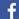 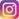 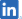 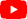 